·SESION ORDINARIA DE COMISION MUNICIPAL DERASTRO MUNICIPAL.Comisión Municipal del Rastro Municipal del H. Ayuntamiento Constitucional deSan Juan de los Lagos, Jalisco, 2018-2021En San Juan de los Lagos, Jalisco siendo las 13 horas con 05 minutos del día 30 de Abril del año 2020 dos mil veinte , dicha sesión se lleva de forma virtual, con fundamento en el DECRETO DEL GOBIERNO DEL ESTADO DE JALISCO , al respecto de las sesiones a distancia (27901/LXII/20) articulo 33 quinquis de La Ley del Gobierno y de la Administración Pública Municipal del Estado de Jalisco , atendiendo a las medidas preventivas que han aplicado en los últimos días, para dar seguimiento a los trabajos, los que integran la COMISION DEL RASTRO MUNICIPAL de San Juan de los Lagos, y con Fundamento legal para el funcionamiento de la comisión de Hacienda, en base al Reglamento del Ayuntamiento de San Juan de los Lagos: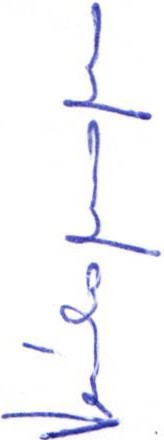 Artículo 75.- La Comisión Edilicia de Rastro tiene las siguientes atribuciones:I. Proponer, analizar, estudiar y dictaminar las iniciativas concernientes al servicio público municipal de rastros y servicios complementarios.11. Evaluar los trabajos de las dependencias municipales con funciones en la materia y , con base en sus resultados y las necesidades operantes, proponer las medidas pertinente s para orientar la política que al respecto deba emprender el municipio ;III. Designar de entre sus miembros a un representante para que forme parte integrante del Consejo Consultivo del Rastro, conforme lo establece la reglamentación correspondiente , y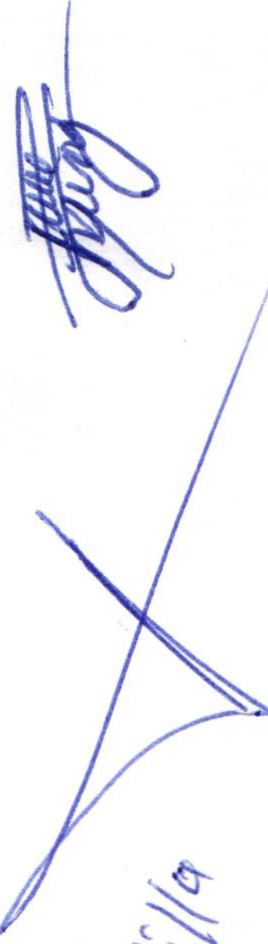 IV . Estudiar y proponer la celebración de contratos, convenios o acuerdos de coordinación con autoridades de los distintos niveles de gobierno o con los particulares que tengan injerencia en la materia de rastros municipales y servicios complementarios;Se procede a   celebrar sesión, con la toma de	e asistencia y en su casohacer la correspondiente declaratoria de quorum legal:    'l.		El Regidor C. Isidro Padilla Gutiérrez,  que será el Presidente de la Comisión./PRESENTE11.111.IV.El	Presidente	Municipal.	LCI	JESUSUBALDO MEDINA BRISEÑO.Director  del  Rastro  Municipal  C.  Javier Muñoz Muñoz.Secretario General del Ayuntamiento de San Juan de los Lagos, LIC VERULO MURO MURO.ORDEN DEL DIAPRESENTEPRESENTE PRESENTE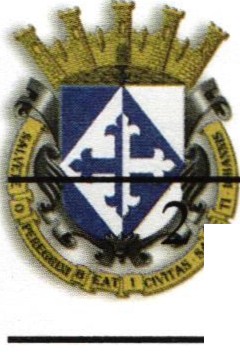 1.- Lista de asistencia y declaratoria de quorum.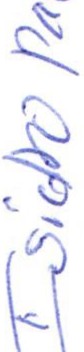 SESION ORDINARIA DE COMISION MUNICIPAL DE RASTRO MUNICIPAL.Acuerdo.- Una vez sometido a consideración el orden del día, previamente circulado, es aprobado por 4 votos a favor de los integrantes presentes que corresponde a una mayoría calificada se aprueba el orden del día sometido .3.-  ASUNTOS	POR  FRACCION	DEL  ARTICULO	75   REGLAMENTO	DE AYUNTAMIENTO./l.	Sin asuntos que tratar.11.	Se expone a través del Director del Rastro, la necesidad de equipo para tener mejores uniformes y generar condiciones de sanidad mejor en el manejo de carne. Se plantea generar los presupuestos para remitir la compra a la comisión de adquisiciones y adquirir los uniformes.111.	Sin asunto que tratar	iIV.	Sin asunto que tratar .	-.	/.,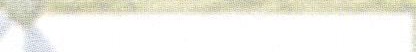 Acuerdo: lnfonnativo4.- Asuntos generales.No se trataron asuntos generales .Acuerdo : lnfonnativo5.- Integrantes de la dicha Comisión, en virtud que ha sido agotado el o en del día, se declara concluida la presente sesión, a las 13 horas con 40 minutos del día de hoy, firmando los que en ella intervinieron, quisieron y supieron hacerlo.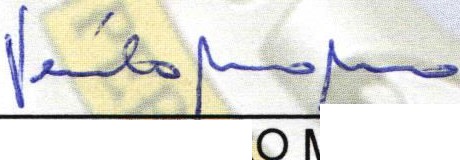 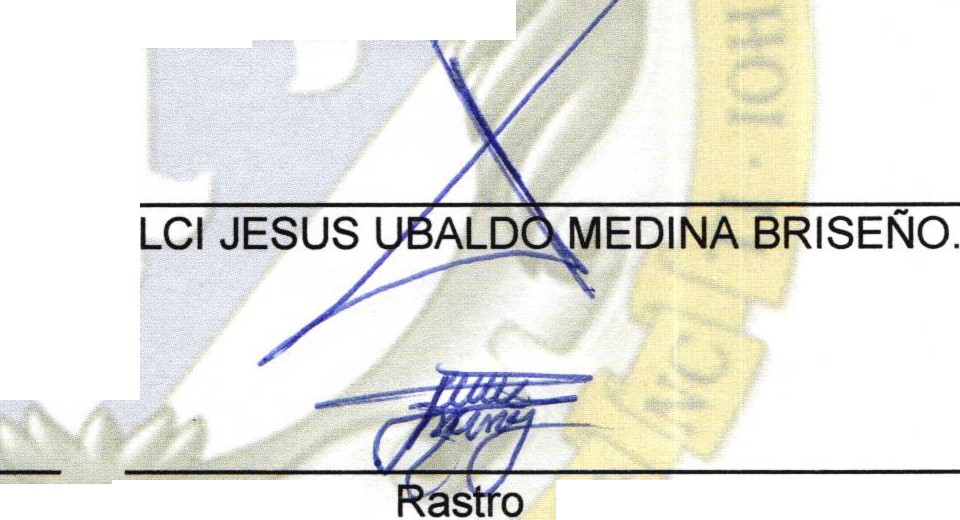 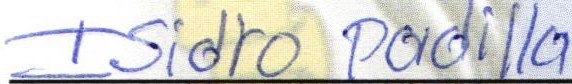 El Regidor C. Isidro Padilla Gutiérrez,  que será el Presidente de la Comisión.Director  del Muñoz Muñoz.Municipal  C.  Javier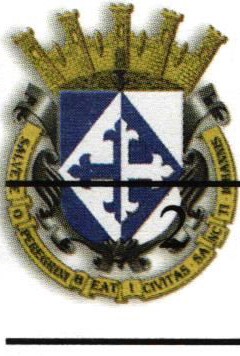 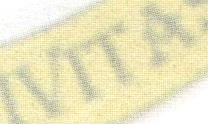 